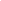 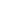 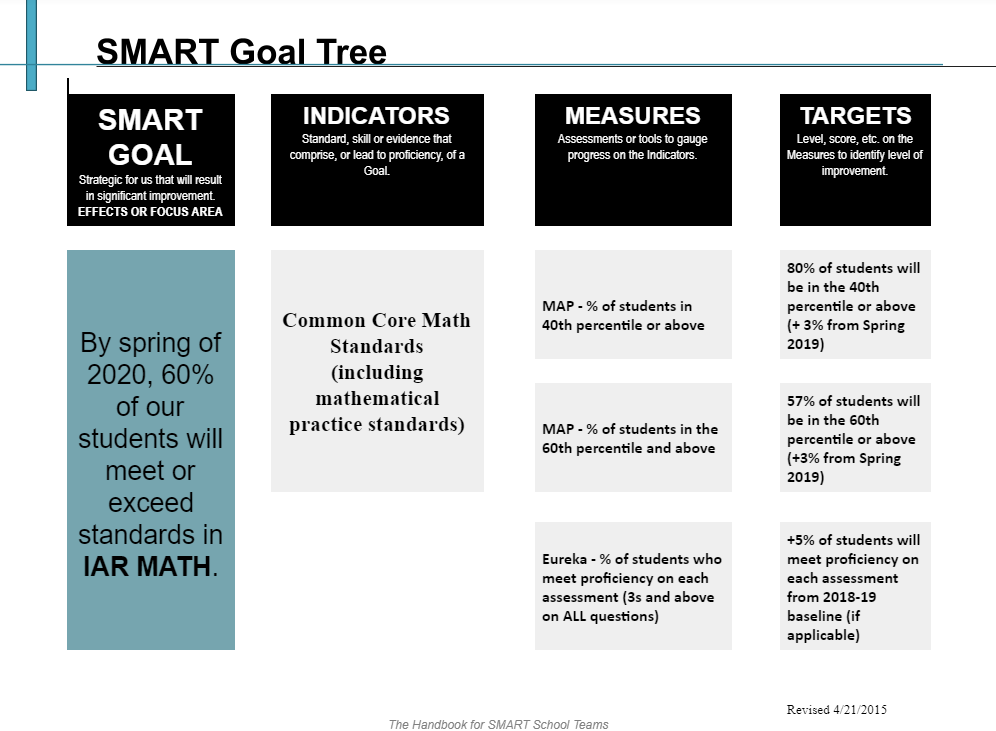 SMARTGOALStrategic for us that will result in significant improvement.EFFECTS OR FOCUS AREAINDICATORS Standard, skill or evidence that comprise, or lead to proficiency, of a Goal.MEASURESAssessments or tools to gauge progress on the Indicators.TARGETSLevel, score, etc. on the Measures to identify level of improvement.By spring of 2020, 56% of our students will meet or exceed standards in IAR  ELA.Reading Comprehension - Standards RI/RL 1 and RI/RL 10F&P70% of students on levelBy spring of 2020, 56% of our students will meet or exceed standards in IAR  ELA.Reading Comprehension - Standards RI/RL 1 and RI/RL 10By spring of 2020, 56% of our students will meet or exceed standards in IAR  ELA.Reading Comprehension - Standards RI/RL 1 and RI/RL 10RACE/RAP Common Formative AssessmentR - 85% will M/EA - 62% will M/EC - 65% will M/EP/E - 40% will M/EBy spring of 2020, 56% of our students will meet or exceed standards in IAR  ELA.Reading Comprehension - Standards RI/RL 1 and RI/RL 10By spring of 2020, 56% of our students will meet or exceed standards in IAR  ELA.Reading Comprehension - Standards RI/RL 1 and RI/RL 10MAP76% of students will be at the 40th percentile or aboveBy spring of 2020, 56% of our students will meet or exceed standards in IAR  ELA.Reading Comprehension - Standards RI/RL 1 and RI/RL 10MAP76% of students will be at the 40th percentile or aboveBy spring of 2020, 56% of our students will meet or exceed standards in IAR  ELA.Reading Comprehension - Standards RI/RL 1 and RI/RL 10MAP76% of students will be at the 40th percentile or above